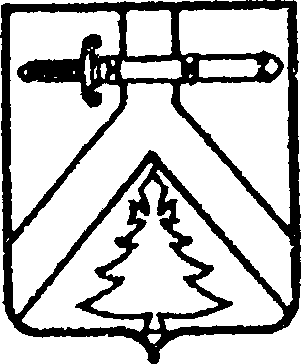 АДМИНИСТРАЦИЯ АЛЕКСЕЕВСКОГО СЕЛЬСОВЕТАКУРАГИНСКОГО РАЙОНА   КРАСНОЯРСКОГО КРАЯ                                                 ПОСТАНОВЛЕНИЕ18.08.2015                                  с. Алексеевка                                         № 28-пО комиссии по организации и проведению торгов по продаже находящихся в государственной или муниципальной собственности земельных участков или права на заключение договоров аренды таких земельных участков на территории муниципального образовании Алексеевский сельсоветВ соответствии с Гражданским кодексом Российской Федерации, Земельным кодексом РФ, Федеральным законом от 26.07.2006 N 135-ФЗ «О защите конкуренции», в целях организации эффективной работы при проведении торгов по продаже земельных участков, упорядочения процедуры предоставления земельных участков при проведении торгов, справедливости, публичности, открытости и прозрачности процедуры предоставления земельных участков,  руководствуясь статьей 19 Устава администрации Алексеевского сельсовета Курагинского района Красноярского края, ПОСТАНОВЛЯЮ:Утвердить Положение о комиссии по организации и проведению торгов по продаже находящихся в государственной и муниципальной собственности земельных участков или права на заключение договоров аренды таких земельных участков на территории муниципального образования Алексеевский сельсовет согласно приложению 1.Утвердить состав комиссии по организации и проведению торгов по продаже находящихся в государственной и муниципальной собственности земельных участков или права на заключение договоров аренды таких земельных участков на территории муниципального образования Алексеевский сельсовет согласно приложению 2.         3. Контроль за  исполнением  данного  постановления оставляю  за  собой.         4.  Опубликовать  постановление  в газете «Алексеевские вести» и на  «Официальном  интернет- сайте администрации Алексеевского сельсовета» (Alekseevka.bdu.su).         5. Постановление вступает в силу со дня его официального опубликования (обнародования).Глава администрации                                                              М.В Романченко                                                 Приложение 1к постановлениюадминистрацииАлексеевского сельсоветаот 18.08.2015 № 28-пПОЛОЖЕНИЕо комиссии по организации и проведению торгов по продаже находящихся в государственной или муниципальной собственности земельных участков или права на заключение договоров аренды таких земельных участков на территории муниципального образовании Алексеевский сельсоветI.Общие положения1.1. Настоящее Положение разработано на основании Земельного Кодекса Российской Федерации от 25.10.2001г. №136-ФЗ, Федерального закона от 25.10.2001г. № 137-ФЗ «О введении в действие Земельного кодекса РФ», Устава муниципального образования Алексеевский сельсовет.1.2. Настоящее Положение определяет функции, полномочия и порядок деятельности Комиссии по проведению торгов (аукционов, конкурсов) по продаже находящихся в государственной или муниципальной собственности и земельных участков или права на заключение договоров аренды таких земельных участков на территории муниципального образования Алексеевский сельсовет (далее - Комиссия).1.3. Комиссия создается для проведения торгов по продаже земельных участков, находящихся в государственной или муниципальной собственности и для проведения торгов по продаже права на заключение договоров аренды таких земельных участков, в том числе для решения вопросов о признании претендентов торгов его участниками и определения победителя торгов.1.4.	Основные принципы деятельности Комиссии:- создание в установленном законом порядке равных возможностей и условии приобретения земельных участков на торгах юридическими и физически ми лицами;- единство предъявляемых к претендентам и участникам требований;- объективность оценок и гласность.2. Состав комиссии2.1. В состав Комиссии должно входить не менее 5 (пяти) членов, при этом числе членов Комиссии должно быть нечетным. 2.2. Количество и персональный состав членов Комиссии утверждается постановлением администрации сельсовета.3. Основные задачи и функции Комиссии3.1. Заседания Комиссии по проведению Торгов проводятся по мере необходимости. Дату заседания Комиссии назначает председатель Комиссии.3.2. Комиссия:- 	принимает от претендентов заявки с прилагаемыми к ним документами, организует регистрацию заявок по мере поступления в журнале приема заявок с присвоением каждой заявке номера и с указанием даты и времени подачи документов;- обеспечивает сохранность заявок и прилагаемых к ним документов, конфиденциальность сведений о лицах, подавших заявки, и содержания представленных ими документов;- проверяет правильность оформления документов, представленных претендентами;- принимает решение о признании претендентов участниками Торгов или об отказе в допуске к участию в Торгах и уведомляет претендентов о принятом решении, которое оформляется протоколом. В протоколе содержатся сведения о претендентах, датах подачи заявок, внесенных задатках, а также сведения о заявителях, не допущенных к участию в Торгах, с указанием причин отказа;- в соответствующие день и час, в месте, указанном в извещении о проведении конкурса, аукциона, закрытого по форме подачи предложений по цене, осуществляет вскрытие конвертов с предложениями участников;- определяет победителя Торгов и оформляет 2 экземпляра протокола о результатах Торгов;- в течение трех дней со дня подписания протокола о результатах Торгов представляет его в администрацию сельсовета;- организует подготовку и публикацию извещения о проведении Торгов (или об отказе в их проведении), а также информации о результатах Торгов в официальном источнике опубликования нормативно-правовых актов сельсовета и их размещение на официальном сайте Российской Федерации в сети Интернет для размещения информации о проведении Торгов;- организует подготовку и публикацию извещения о проведении Торгов (или об отказе в их проведении), а также информации о результатах Торгов в газете "Наш Красноярский край», в случаях предусмотренных законодательством;- осуществляет иные функции в целях организации и проведения торгов.5. Порядок работы Комиссии5.1 Комиссия осуществляет свою деятельность в соответствии с настоящим Положением.5.2. Основной формой работы Комиссии являются заседания, на которые в случае необходимости могут быть привлечены представители муниципальных учреждений и унитарных предприятий, руководители и специалисты структурных подразделений администрации района, государственных учреждений и предприятий, независимые оценщики.5.3. Заседание Комиссии проводится председателем, а в его отсутствие заместителем председателя.5.4. Комиссия правомочна принимать решения, если на ее заседании присутствует две трети ее состава. Решения Комиссии принимаются простым большинством голосов членов Комиссии, присутствующих на заседании, путем открытого голосования. При равенстве голосов "за" и "против" председатель Комиссии (при его отсутствии - заместитель председателя) имеет право решающего голоса.Заседание Комиссии ведет председатель Комиссии, в его отсутствие - заместитель председателя Комиссии.5.5. Решение Комиссии оформляется протоколом, который является основанием для заключения с победителем торгов договора купли-продажи или аренды земельною участка.5.6. Протокол проведения торгов подписывается всеми членами Комиссии и победителем торгов в день проведения торгов и утверждается председателем Комиссии.5.7. Протокол ведется секретарем Комиссии. Протокол является основанием для проведения Торгов. На основании протокола о проведении Торгов Комиссия организует и проводит Торги в соответствии с действующим законодательством и настоящим Положением.                                                                                                     Приложение 2 к постановлению   администрации Алексеевского сельсоветаот 18.08.2015 № 28-пСостав комиссии по организации и проведению торгов по продаже находящихся в государственной и муниципальной собственности земельных участков или права на заключение договоров аренды таких земельных участков на территории муниципального образования Алексеевский сельсоветПредседатель комиссии:Романченко Мария Васильевна – глава сельсовета.Заместитель председателя комиссии:         Алексеева Валентина Викторовна- вр.и.о.зам.главы администрации.Секретарь комиссии:Кузнецова Виктория Олеговна- вр.и.о.специалиста 1 категории.Члены комиссии:          Сметанина Ольга Васильевна- специалист по социальной работе с населением МБУСО «КЦСОН» Курагинского района.          Ганенко Надежда Ивановна- депутат Алексеевского сельского Совета депутатов.